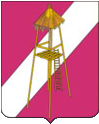 АДМИНИСТРАЦИЯ СЕРГИЕВСКОГО  СЕЛЬСКОГО  ПОСЕЛЕНИЯКОРЕНОВСКОГО  РАЙОНАПОСТАНОВЛЕНИЕ25 октября 2017 года				     	                                         № 112ст. СергиевскаяО создании комиссии по осуществлению на территории Сергиевского сельского поселения Кореновского района инвентаризации общественной территории, объектов недвижимого имущества (включая объекты незавершенного строительства) и земельных участков, находящихся собственности (пользовании) юридических лиц и индивидуальных предпринимателей, уровня благоустройства индивидуальных жилых домов и земельных участков, предоставленных для их размещенияВ соответствии с Федеральным законом от 6 октября 2003 года № 131-ФЗ «Об общих принципах организации местного самоуправления в Российской Федерации», методическими рекомендациями по подготовке государственных программ субъектов Российской Федерации и муниципальных программ формирования современной городской среды в рамках реализации приоритетного проекта «Формирование комфортной городской среды» на 2018- 2022 года, утвержденными приказом Министерства строительства и жилищно-коммунального хозяйства Российской Федерации от 6 апреля 2017 года № 691/пр, в целях координации мероприятий по реализации муниципальной программы «Формирование современной городской среды Сергиевского сельского поселения Кореновского района на 2018-2022 годы», администрация Сергиевского сельского поселения Кореновского района п о с т а н о в л я е т:Создать комиссию по осуществлению на территории Сергиевского сельского поселения Кореновского района инвентаризации общественных территорий, объектов недвижимого имущества (включая объекты незавершенного строительства) и земельных участков, находящихся в собственности (пользовании) юридических лиц и индивидуальных предпринимателей, уровня благоустройства индивидуальных жилых домов и земельных участков, предоставленных для их размещения, и утвердить ее состав (приложение № 1).Утвердить Положение о комиссии по осуществлению на территории Сергиевского сельского поселения Кореновского района инвентаризации общественной территории, объектов недвижимого имущества (включая объекты незавершенною строительства) и земельных участков, находящихся в собственности (пользовании) юридических лиц и индивидуальных предпринимателей, уровня благоустройства индивидуальных жилых домов н земельных участков, предоставленных для их размещения (приложение № 2).Общему отделу администрации Сергиевского сельского поселения Кореновского района (Горгоцкой) обнародовать настоящее постановление в установленных местах и разместить его на официальном сайте органов местного самоуправления Сергиевского сельского поселения Кореновского района в сети Интернет.Контроль за выполнением настоящего постановления оставляю за собой.Постановление вступает в силу со дня его подписания.Исполняющий обязанности главыСергиевского сельского поселенияКореновского района                                                                           Е. А. Горгоцкая СОСТАВкомиссии но осуществлению на территории Сергиевского сельского поселения Кореновского района инвентаризации общественной территории, объектов недвижимого имущества (включая объекты незавершенного строительства) и земельных участков, находящихся в собственности (пользовании) юридических лиц н индивидуальных предпринимателей, уровня благоустройства индивидуальных жилых домов и земельных участков, предоставленных для их размещенияИсполняющий обязанности главыСергиевского сельского поселенияКореновского района                                                                           Е. А. Горгоцкая ПОЛОЖЕНИЕо комиссии по осуществлению на территории Сергиевского сельскоюпоселении Кореновского района инвентаризации общественной территории, объектов недвижимого имущества (включая объекты незавершенною строительства) и земельных участков, находящихся в собственности (пользовании) юридических лиц и индивидуальных предпринимателей, уровня благоустройства индивидуальных жилых домов и земельных участков, предоставленных для их размещенияПоложение о комиссии по осуществлению на территории Сергиевского сельского поселения Кореновского района инвентаризации общественной территории, объектов недвижимого имущества (включая объекты незавершенного строительства) и земельных участков, находящихся в собственности (пользовании) юридических лиц и индивидуальных предпринимателей, уровня благоустройства индивидуальных жилых домов и земельных участков, предоставленных для их размещения (далее - Положение) определяет цель создания, задачи, компетенцию и порядок деятельности комиссии по осуществлению на территории Сергиевского сельскою поселения Кореновского района инвентаризации общественной территории, объектов недвижимого имущества (включая объекты незавершенного строительства) и земельных участков, находящихся в собственности (пользовании) юридических лиц и индивидуальных предпринимателей, уровня благоустройства индивидуальных жилых домов и земельных участков, предоставленных для их размещения (далее - Комиссия).В своей деятельности Комиссия руководствуется Конституцией Российской Федерации, федеральными законами и иными нормативными правовыми актами Российской Федерации, законами и иными нормативными правовыми актами Краснодарского края, уставом Сергиевского сельского поселения Кореновского района, иными муниципальными правовыми актами и настоящим Положением.Комиссия создана с целью оценки текущею состояния общественной территории. объектов недвижимого имущества (включая объекты незавершенного строительства) и земельных участков, находящихся в собственности (пользовании) юридических лиц и индивидуальных предпринимателей, уровня благоустройства индивидуальных жилых домов и земельных участков, предоставленных для их размещения (далее объекты благоустройства) для включения в муниципальную программу «Формирование современной городской среды Сергиевского сельского поселения Кореновского района на 2018-2022 годы» всех нуждающихся в благоустройстве территорий.Комиссия создается муниципальным правовым актом администрации Сергиевского сельского поселения.Состав Комиссии формируется из представителей администрации Сергиевского сельского поселения Кореновского района. Совета Сергиевского сельского поселения Кореновского района, представителей территориальных общественных самоуправлений. К работе Комиссии могут привлекаться граждане, представители общественных организаций (объединений).Инвентаризация проводится путем натурного обследования объектов инвентаризации и расположенных на них элементов благоустройства.В ходе проведения инвентаризации осуществляется:Выявление фактического наличия объектов инвентаризации, их идентифицирующих характеристик (адрес, кадастровый номер, границы, площадь и т.д.) и сопоставление последних с учетными данными;Формирование единой базы данных об установленном оборудовании на объектах инвентаризации;Определение технического состояния объектов инвентаризации и возможности их эксплуатации;Проведение визуального и функционального осмотра элементов благоустройства на объектах инвентаризации с целью оценки рабочего состояния, степени изношенности;Выявление наличия технической документации на объекты инвентаризации;Приведение учетных данных в соответствие с фактическими параметрами объектов инвентаризации;Выявление всех правообладателей объектов инвентаризации;Выявление иных показателей, отражение которых требуется в Паспорте объекта инвентаризации.По результатам проведения инвентаризации составляется Паспорт объекта инвентаризации с приложением фотоматериалов.Руководство деятельностью Комиссии осуществляет председатель, а в его отсутствие - заместитель председателя комиссии.Председатель Комиссии:-Обеспечивает выполнение полномочий и реализацию прав Комиссии:-Руководит деятельностью Комиссии;-Организует и координирует работу Комиссии;-Осуществляет общий контроль за реализацией принятых Комиссией решений и предложений.-Решает иные вопросы, связанные с деятельностью Комиссии.Секретарь Комиссии:-Регистрирует входящие документы в Комиссию;-Оповещает членов Комиссии о времени и месте проведения инвентаризации;-Осуществляет делопроизводство в Комиссии, составляет Паспорта объектов инвентаризации, обеспечивает их сохранность;-Ведет, оформляет протоколы заседаний Комиссии.К основным функциям Комиссии относится проведение инвентаризации общественной территории, объектов недвижимого имущества (включая объекты незавершенного строительства) и земельных участков, находящихся в собственности (пользовании) юридических лиц и индивидуальных предпринимателей, уровня благоустройства индивидуальных жилых домов и земельных участков, предоставленных для их размещения согласно графика проведения инвентаризации:Результаты инвентаризации заносятся в протокол заседания Комиссии, в течении 5 рабочих дней после окончания инвентаризации, протокол направляется в общественную комиссию по осуществлению контроля и координации реализации муниципальной программы «Формирование современной городской среды Сергиевского сельского поселения Кореновского района» для формирования адресного перечня территорий, подлежащих благоустройству.Комиссия в пределах своей компетенции имеет право проводить визуальный и функциональный осмотр элементов благоустройства на объектах инвентаризации с целью оценки рабочего состояния, степени изношенности, выявлять наличие технической документации на объекты инвентаризации, выявлять правообладателей объектов инвентаризации, запрашивать и получать в установленном законом порядке необходимые документы и информацию от организаций и должностных лиц по вопросам, входящим в компетенцию Комиссии.Комиссия, выполняя свои функции, обязана соблюдать Конституцию Российской Федерации, федеральные законы и иные нормативно- правовые акты Российской Федерации, законы и иные нормативно-правовые акты Краснодарского края, устав Сергиевского сельского поселения Кореновского района, иные муниципальные правовые акты.Организационное, финансовое и техническое обеспечение деятельности Комиссии осуществляется администрацией Сергиевского сельского поселения Кореновского района за счет средств бюджета Сергиевского сельского поселения Кореновского района.Исполняющий обязанности главыСергиевского сельского поселенияКореновского района                                                                           Е. А. Горгоцкая ПРИЛОЖЕНИЕУТВЕРЖДЕНпостановлением администрации Сергиевского сельского поселения Кореновского района от 25.10.2017 года № 112ГоргоцкаяЕлена АлександровнаИсполняющий обязанности главы Сергиевского сельского поселения Кореновского района, председатель комиссии;Гацко Ирина ГригорьевнаВедущий специалист финансового отдела администрации Сергиевского сельского поселения, заместитель председателя комиссии;РохманкаЕкатерина АлексеевнаСпециалист 1-й категории общего отдела администрации Сергиевского сельского поселения, секретарь комиссии.Члены комиссииЧлены комиссииЯроваяТатьяна ВикторовнаДепутат Совета Сергиевского сельского поселения Кореновского районаБакуменко Ольга ВалерьевнаСпециалист 1-й категории финансового отдела администрации Сергиевского сельского поселенияКононенко Ольга ВладимировнаПредседатель ТОС Сергиевского сельского поселения Кореновского районаКирьян Светлана НиколаевнаСпециалист 1-й категории общего отдела администрации Сергиевского сельского поселенияСимоненкоВиктор ЮрьевичДепутат Совета Сергиевского сельского поселения Кореновского районаПРИЛОЖЕНИЕУТВЕРЖДЕНОпостановлением администрации Сергиевского сельского поселения Кореновского района от 25.10.2017 года № 112